TEACHING PLAN ON DAILY ROUTINESAims: To learn typical daily routines in a meaningful way as well as to pronunciation and recognition of these routines.To practice typical daily routines in a meaningful way (in speaking and writing) as well as to practice pronunciation and recognition of these routines. OPENINGReview the previous lesson (introducing ourselves and family)Ice breaking: Ask students to do the word search Daily Routine Verb WordsearchWord list:Daily Routine Word SearchPRESENTATIONIntroduce the vocabularyIntroduce the words of daily routines (use the following pictures)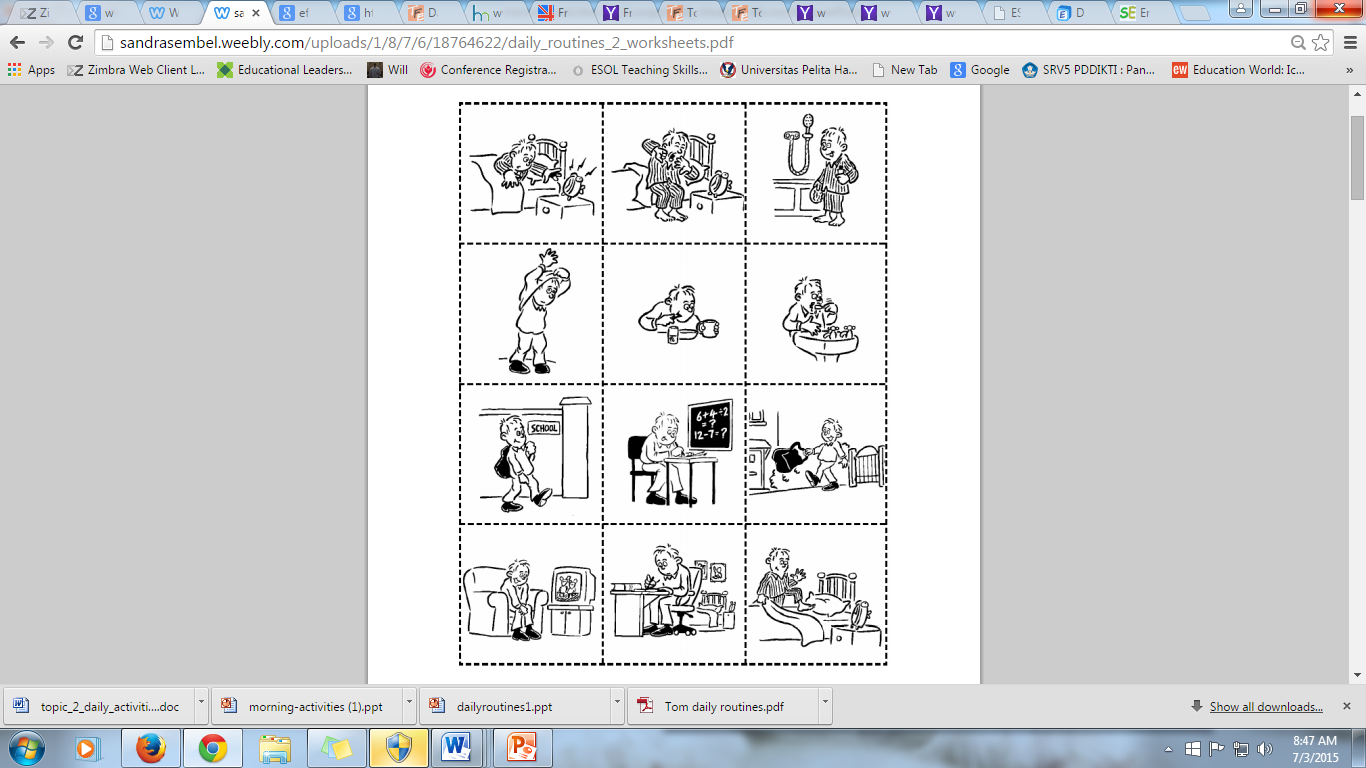 Mime each activity and let students guess what it is.Say a verb and ask the students to mime it.Ask one student to mime an activity and the rest of the class to guess what it is.PRACTICEPractice the vocabulary in a reading text.My name is Dony. I usually wake up at 5.00  but I get up at 5.15 and brush my teeth. Then, I read the bible and pray. After that, I take a bath and get dressed. At around 6, I have my breakfast and then I go to classes. I study from 7.15 to 16.00. I have my lunch break from 12.00 to 13.00. During break, I eat lunch, review my lessons and just chat with friends.  I go home at 4.30 pm. At home, I take a bath, and watch TV. At around 7 pm, I eat dinner. Then, I review my lessons and go to bed at 10 pm.Read the text for students to listen and understand.Read and mime the textRead the text and ask students to do the mimingAsk students to work in pairs: 1 read the text the other mimes the actions. (Then, let them take turn) Completing Dony’s time tableAsk the students to read the text again and complete Dony’s time table.Then, pick some students to retell Dony’s  activities orally. (One student can retell Dony’s morning activities, another can retell Dony’s afternoon activities, and the last student can retell Dony’s evening activities.DONY’S DAILY ACTIVITIESPair InterviewAsk students to complete their daily activities (Just 2 or three activities for each time of day: Morning, Afternoon and Evening).Ask each student to share their daily routine in a group or pair.Ask them to use the table to write a paragraph about their Daily Routines. MY DAILY ACTIVITIESCLOSINGSumming Up: BOARD GAME (in a group)They can use any object to represent themselves. And they can make 4 small pieces of paper and write the numbers 1, 2, 3, 4 (on each piece). Put each piece face down. Each player can take a piece and move their object according to the number on the paper.Whenever each player lands on a box with a picture, they have to say the word and make a sentence using the word/expressions.The goal is for each player to reach the finish line.Cooling down GUESSING GAME/MIMING GAMEIf you still have the time, you can try guessing game (miming game) to guess the daily activities.Divide the class into two big groups. Let them choose 10 words to mime to the other group.Closing PrayerGet upGo to bedBrush my teethDriveWake upWorkWalkLeave my houseHave breakfastHave a showerReadWriteChatEatDrink GDTHEKBDQVNOPGREAHCGYKSQWBTBYHTZTXWNREADSSUUHUAEXGYKDEWEAMJLPZECJTOLISTFCAEGOTOBEDWERIKBGAAQYCDYRZAHRANYVARMTTHICESWETSEAGHCDVVXSWNRMUMZHSBPUEKAWNBAAYWIUISTYHFODEDGHSGRSESHRMRCVAUOXTBBIUOYFKXASWUTAEVUJTDSSHHOYSAHVFRTGJKUIAHMEPCEREWOHSAEVAHNVDYGKLAWSJUIRSWKNIRDMKODESHCBNMorning ActivitiesAfternoon ActivitiesEvening ActivitiesMorning ActivitiesAfternoon ActivitiesEvening Activities